Golden Age Of TV Shows Signs Of CracksFor some TV networks, the Golden Age of Television is losing its luster. MTV, A&E and WGN are all cutting back on high-end productions after failing to attract big enough audiences in an increasingly crowded landscape. Their decision to retreat from non-reality series suggests a reckoning may loom for other networks and the studios that make shows.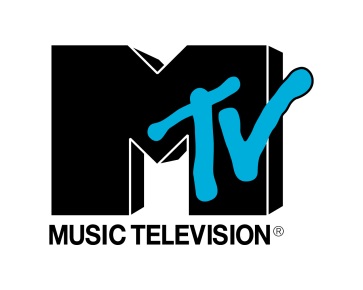 Advertising Age 5.24.17http://adage.com/article/media/golden-age-tv-shows-signs-cracks-channels-give/309149/?utm_source=mediaworks&utm_medium=newsletter&utm_campaign=adage&ttl=1496262668&utm_visit=1254046